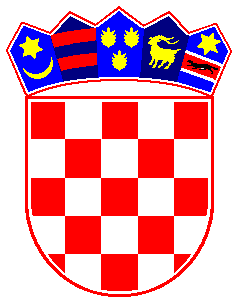  REPUBLIKA  HRVATSKAREPUBLIKE  HRVATSKE               ZAGREB URED PREDSJEDNIKA SUDABroj: 7-Su-45/2023-20U Zagrebu, 16. svibnja 2023.Na temelju članka 51. stavka 2. Zakona o državnim službenicima („Narodne novine“, broj 92/05, 107/07, 27/08, 34/11, 49/11, 150/11, 34/12, 49/12 – pročišćeni tekst, 37/13, 38/13, 1/15 i 138/15 – Odluka USRH, 61/17, 70/19, 98/19 i 141/22) i članka 8. stavka 4. Uredbe o raspisivanju i provedbi javnog natječaja i internog oglasa u državnoj službi („Narodne novine“, broj 78/17 i 89/19) Komisija za provedbu javnog natječaja daje sljedeću obavijest:  POZIV NA RAZGOVOR I OBAVIJEST KANDIDATIMARazgovor s kandidatima u postupku javnog natječaja poslovni broj 7-Su-45/2023- objavljenog u „Narodnim novinama“, broj 45/2023 od 26. travnja 2023. za prijam u državnu službu na neodređeno vrijeme namještenika na radno mjesto čistačica – 1 izvršitelj/icaodržati će se 25. svibnja 2023.u prostorijama Visokog trgovačkog suda Republike Hrvatske, Savska cesta 62, Zagreb,s početkom u 10 sati.KOMISIJA ZA PROVEDBU NATJEČAJA